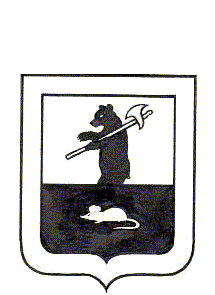 АДМИНИСТРАЦИЯ ГОРОДСКОГО ПОСЕЛЕНИЯ МЫШКИНПОСТАНОВЛЕНИЕг. М ы ш к и н10.03.2021 									                    №  43Об ограничении движения транспортных средств при организации праздничных мероприятий в день проведения народного гуляния « Широкая масленица»в г. Мышкин на Успенской площади           В связи с организацией  праздничных мероприятий в день проведения народного гуляния «Широкая  масленица» в г. Мышкине на Успенской площади и в целях обеспечения безопасности дорожного движения в период проведения мероприятия,                                                            ПОСТАНОВЛЯЕТ: 1. Ограничить   движение    транспортных   средств  14.03.2021  в                  г. Мышкине с 10.00 до 14.00  по улице Никольская (от здания № 18 «Опочининская библиотека» до перекрестка с ул. Ананьинская).2. Муниципальному учреждению  «Управление городского хозяйства» (Асадов Н.А.) обеспечить установку соответствующих ограждений и дорожных знаков.         	3. ОГИБДД Отделения МВД России по Мышкинскому району оказать содействие в   обеспечении безопасности дорожного движения на период проведения мероприятия в соответствии с п.1 настоящего постановления.  	4. Отделению МВД России по Мышкинскому району оказать содействие в обеспечении охраны общественного порядка на период проведения мероприятия.	5. Опубликовать настоящее постановление в газете «Волжские зори»  и разместить на официальном сайте Администрации городского поселения Мышкин в информационно-телекоммуникационной сети «Интернет».           6.  Контроль за исполнением настоящего постановления оставляю за собой.	7.  Постановление вступает в силу с момента подписания.Глава городскогопоселения Мышкин                                                      	    	  	 Е.В. Петров 